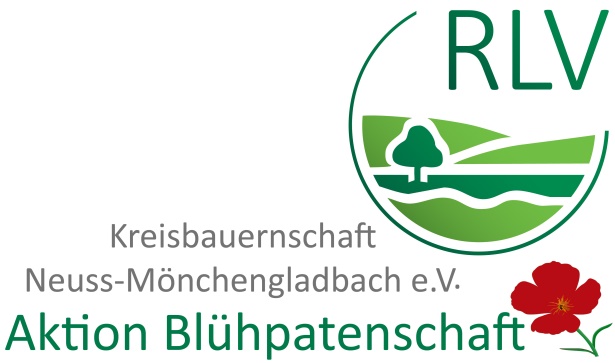 Blühstreifen Sponsoring in der Kreisbauernschaft Neuss-MönchengladbachAuf meinen Feldern wird eine Blühmischung mit verschiedenen einjährigen Pflanzenarten für Bienen und andere Insekten  im Frühjahr 2020 angelegt. 
Die Blühstreifen und -flächen sind innerhalb des Gebietes der Stadt/ Gemeinde GV-Kapellen bzw. NE Holzheim geplant. Sie schaffen einen Lebensraum für Insekten und Tiere in der Vegetationsphase des Jahres.
Das Anlegen und die Pflege der Flächen werden durch mich erfolgen.Die Aussaat erfolgt, je nach Witterung, bis Ende April/Anfang Mai dieses Jahres. Die Blühstreifen bleiben mindestens bis Oktober des Jahres bestehen. In diesem Zeitraum erfolgt kein chemischer Pflanzenschutz. Sie erwerben eine Patenschaft für den Anbau, aber keinerlei Ansprüche auf die Grundstücksfläche als solche. Ich willige ein, dass meine Angaben aus dem Kontaktformular zum Zwecke der Beantwortung meiner Anfrage erfasst und verarbeitet werden. Die erteilte Einwilligung kann jederzeit für die Zukunft per E-Mail an die E-Mail Adresse des Betriebs widerrufen werden. Weitere Informationen finden Sie in der beigefügten Datenschutzerklärung auf meiner Homepage https://www.gilveratherhof.deDatum				Unterschrift des Sponsors						  	     Ich bin damit einverstanden, dass mein Name und die Größe der von mir gesponserten Fläche ausschließlich zum Zwecke der Erstellung einer Patenschaftsurkunde an die Kreisbauernschaft Neuss-MG e.V. übermittelt werden. Datum				Unterschrift des Sponsors						  	     Bitte überweisen Sie den angegebenen Betrag auf mein Konto
IBAN DE81395700240802712001, Kontoinhaber: Dr  Barbara von MeerIhre Patenschaft beginnt mit der Aussaat im Frühjahr 2020 und endet im Oktober/ November dieses Jahres. Nach Eingang Ihrer Überweisung erhalten Sie kurzfristig eine Bestätigung. Ich informiere Sie nach der Aussaat in 2020 über die Lage „Ihrer Fläche“. Der Streifen bzw. die Fläche ist jederzeit besuchbar.
Bitte die Blühstreifen zum Schutz der Insekten und Tiere nicht betreten!Bitte senden Sie dieses Formular per Post an mich Dr. Barbara von Meer, Gilverather Strasse 96, 41516 Grevenbroich, oder per E-Mail an von_meer@t-online.de weiter.Ich danke Ihnen für Ihr Engagement und freue mich, mit Ihnen gemeinsam die Artenvielfalt inGrevenbroich bzw. Neuss zu fördern.Ihre Landwirtin Gez. Barbara von MeerBitteankreuzenPatenschaftFlächeKostenNamensnennung auf derSponsorentafelJa                    neinNamensnennung auf derSponsorentafelJa                    neinS100 m²50 €M200 m²100 €L300 m²150 €XL500 m²250 €XXL1000 m²500 €Individuell€PateVor- und ZunameFirmierungStraßePLZ-OrtE-Mail-Adresse